TSA seeks to improve customer service while protecting the homeland.To help us improve your checkpoint experience, please complete an anonymous, voluntary, on-line survey about your experience today. To complete the survey, please visit the URL below. We estimate that the survey will take you about 5 minutes. Thank you for your participation!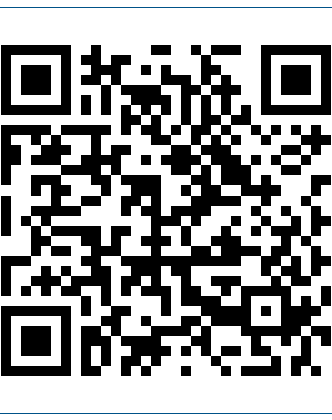 Questions or concerns? Please email TSAHumanFactors@tsa.dhs.govTSA seeks to improve customer service while protecting the homeland.To help us improve your checkpoint experience, please complete an anonymous, voluntary, on-line survey about your experience today. To complete the survey, please visit the URL below. We estimate that the survey will take you about 5 minutes. Thank you for your participation!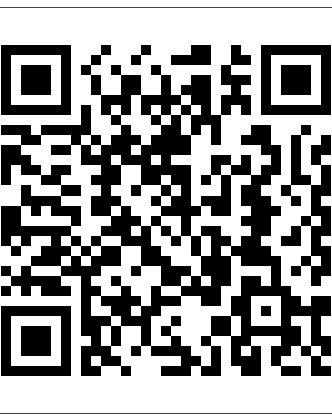 Questions or concerns? Please email TSAHumanFactors@tsa.dhs.govTSA seeks to improve customer service while protecting the homeland.To help us improve your checkpoint experience, please complete an anonymous, voluntary, on-line survey about your experience today. To complete the survey, please visit the URL below. We estimate that the survey will take you about 5 minutes. Thank you for your participation!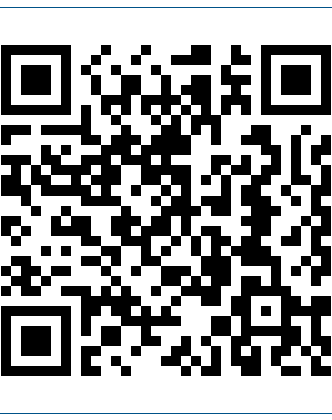 Questions or concerns? Please email TSAHumanFactors@tsa.dhs.govTSA seeks to improve customer service while protecting the homeland.To help us improve your checkpoint experience, please complete an anonymous, voluntary, on-line survey about your experience today. To complete the survey, please visit the URL below. We estimate that the survey will take you about 5 minutes. Thank you for your participation!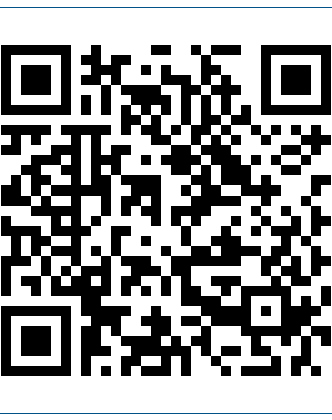 Questions or concerns? Please email TSAHumanFactors@tsa.dhs.gov